Prefeitura Municipal de Ponte Nova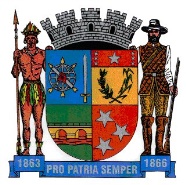 SECRETARIA DE EDUCAÇÃOEstado de Minas Gerais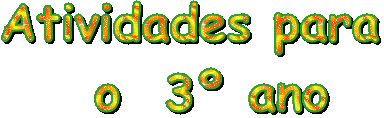 Queridos alunos, estamos em nossa segunda semana de atividades no “BLOG”, espero que estejam aproveitando essa ferramenta para manter o ritmo de estudo. Para nossa segurança estamos em nossas casas, e vamos continuar a nos encontrar por aqui.Língua PortuguesaLeia a história: A tartaruga e o tempoLink com a história:

https://drive.google.com/file/d/1iqZ0ixV6Ghw6wSDvHlGgHocudBaPoEI5/viewResponda as perguntas abaixo em seu caderno.1) Quem é Doralice?2) Quantos animais aparecem na história?3) Por que Doralice se sentia chateada em certos momentos?4) Por que as pessoas só perceberam Doralice quando foram obrigadas a ficarem dentro de suas casas?
Ciências Humanas e da NaturezaJá conversamos sobre as diferenças entre o dia e a noite.Assistam o vídeo: De onde vem o Dia e a Noite?Kica vai te ajudar a entender. E agora é com você...1)Escreva em seu caderno de Ciências Humanas e da Natureza, algumas diferenças que você observa no Céu, entre o dia e a noite.2)No vídeo era o aniversário da Kica. E o seu aniversário?É quando?Escreva no caderno a sua data de nascimento.Matemática1) Jogo da Memória:    http://www.escolagames.com.br/jogos/prevencaoCoronavirus/2)    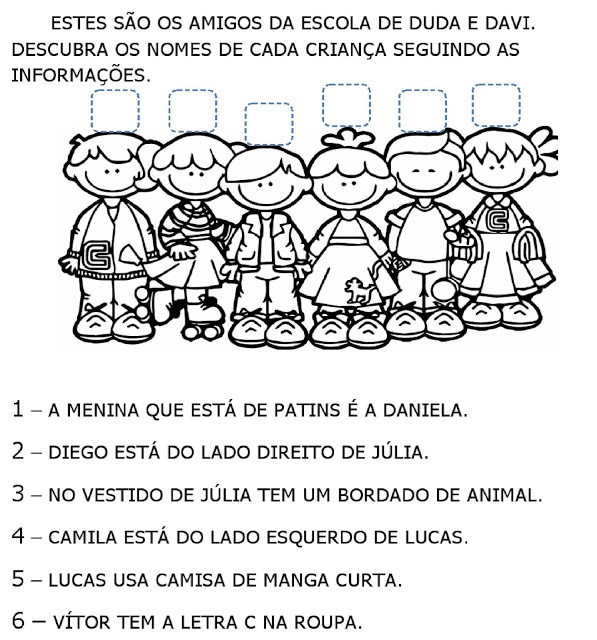 3- Esse joguinho vai ajudar você a memorizar ainda mais os fatos da adição e subtração. Divirta-se aprendendo.http://www.escolagames.com.br/jogos/tabuadaDino/LÍNGUA ESTRANGEIRA INGLÊSOLÁ, MEUS QUERIDOS  ALUNOS! ESSAS ATIVIDADES SÃO PARA VOCÊS SE DEVERTIREM E ESTUDAREM AO MESMO TEMPO.                                ACESSEM OS LINKS ABAIXO: VEJA EM QUANTO TEMPO VOCÊ FAZ O CAÇA PALAVRAS DOS GREETINGS ( Cumprimentos )https://www.imagem.eti.br/caca-palavras/caca-palavras-ingles-greetings-educativo.php2-   NUMBERS ( Números )https://www.cokitos.pt/contagem-rapida-de-0-a-15/play/https://www.cokitos.pt/numeros-11-20-em-ingles/fullscreen/Stay Home! (Fique em casa!)KISSES! (Beijos) GOOD LUCK!!!!!  (Boa Sorte!)